PERALTA COMMUNITY COLLEGE DISTRICT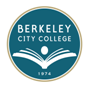 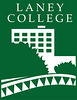 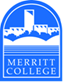 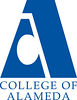 District Academic Senate	District Academic Senate Meeting DRAFT MINUTES  	April 5, 2022 – 2:30PM to 4:30PMZoom Link: https://cccconfer.zoom.us/j/9781680578 Present: 	VOTING – List full name below, identify which constituency group each individual represents (place X in box adjacent to name when present)Guests:  	List full name below, identify which constituency group each individual represents (place X in box adjacent to name when present)Abbreviations:DAS – District Academic SenatePCCD – Peralta Community College DistrictBOT – Board of TrusteesDAC – District Administrative CenterAP – Administrative ProcedureBP – Board PolicyTitle 5 §53200 DEFINITIONS [Source: http://www.asccc.org/communities/local-senates/handbook/partI.  Retrieved 10/28/11.]Academic Senate means an organization whose primary function is to make recommendations with respect to academic and professional matters. Academic and Professional matters means the following policy development matters: 1. Curriculum, including establishing prerequisites.
2. Degree and certificate requirements.
3. Grading policies.
4. Educational program development.
5. Standards or policies regarding student preparation and success.
6. College governance structures, as related to faculty roles.
7. Faculty roles and involvement in accreditation processes.
8. Policies for faculty professional development activities.
9. Processes for program review.
10. Processes for institutional planning and budget development.
11. Other academic and professional matters as mutually agreed upon.Consult collegially means that the district governing board shall develop policies on academic and professional matters through either or both of the following:1. Rely primarily upon the advice and judgment of the academic senate, OR
2. The governing board, or its designees, and the academic senate shall reach mutual agreement by written resolution, regulation, or policy of the governing board effectuating such recommendations.§ (SECTION) 53203 POWERSA) The governing board shall adopt policies for the appropriate delegation of authority and responsibility to its college academic senate.B) In adopting the policies described in section (a), the governing board or designees, shall consult collegially with the academic senate.C) While consulting collegially, the academic senate shall retain the right to meet with or appear before the governing board with respect to its views and recommendations. In addition, after consultation with the administration, the academic senate may present its recommendations to the governing board.D) The governing board shall adopt procedures for responding to recommendations of the academic senate that incorporate the following:1. When the board elects to rely primarily upon the advice and judgment of the academic senate, the recommendation of the senate will normally be accepted, and only in exceptional circumstances and for compelling reasons will the recommendations not be accepted.XDonald Moore, DAS President, LaneyXMatthew Goldstein, DAS Vice President, COA Senate PresidentXAndrew Park, DAS Treasurer, COA TreasurerXJennifer Fowler, DAS Recording Secretary, COA Senate Vice PresidentXMatthew Freeman, BCC Senate PresidentXJoseph Bielanski, BCC DAS RepresentativeXJeff Sanceri, COA DAS RepresentativeXEleni Gastis, Laney Senate PresidentXLeslie Blackie, Laney Senate Vice PresidentXKimberly King, Laney DAS RepresentativeXThomas Renbarger, Merritt Senate PresidentXMary Ciddio, Merritt Senate Vice PresidentXLowell Bennett, Merritt DAS RepresentativeXJayne SmithsonXNancy CaytonXLaney LibraryXDidem EkiciXHeather SisnerosXInger StarkAGENDA ITEMDISCUSSIONFOLLOW UP ACTIONCall to order: Agenda review – (5 minutes)Motion to approve the agenda. Moved by: BielanskiSeconded by: BennettMotion Passed UnanimouslyApproval of minutes from previous meeting(s) – (5 minutes)Motion to approve minutes from 3/1/22.Moved by: CiddioSeconded by: BlackieMotion Passed UnanimouslyPublic Comment – (3 minutes)NoneFor Action and/or Consideration – (40 minutes)Resolution on FTEF CutsCombined Laney and Merritt’s. Feedback given—be clear in our whereas what the intent is, and the resolved what we expect. Motion to table, and a subcommittee to perfect it by Wednesday 4/13/22, then vote on it at the next meeting on the 4/19/22. Moved by: Renbarger Seconded by: GastisMotion Passed UnanimouslyStanding Items – (15 Minutes)Staff Development Officer Report, Inger StarkNone. Will come back with a formal report next meeting.Treasurer’s Report, Andrew ParkCE Liaison Report, Leslie BlackiePossible Bachelor’s in Animation Game and Virtual Production. Regional program possibly in the works in collaboration with other local colleges.Excited about automatic award of certificates and degrees that should be online for next Fall.Peralta CTE leaders went to the ASCCC CTE subcommittee meeting about CTE class cuts to see how cuts are faring up and down the state. Discussion occurred but no CTE specific resolutions at the upcoming plenary.DE Liaison Report, Didem EkiciDE Committee coming collaborating on definitions of online course modalities. Stuck in Phase 1 of CVC Consortium integration.Peralta Online Equity conference will be held the end of April with about 40 workshops and panels. Schedule should be out and shared next week. Free registration. BOT1 BP4 AP2 Review/ recommendation/updates/proposed revisionNone.CIPDComputer literacy requirement (removing it from the local AA degree) will come back around to DAS. Colleges are currently discussing along with CIPD. Next steps: Will go to DAS (likely the first meeting in May) after CIPD.  There are some disciplines without minimum quals. CIPD Administrative meeting is going to create a timeline that will allow departments and faculty to review courses, then Senates, the CIPD. For Discussion and/or Information – (40 minutes)Inger Stark Professional DevelopmentWill come back 4/19 and send a query out to DAS before then to give her content feedback and then use that for discussion on the 19th. Deputy Chancellor Stephanie DrokerNot in attendance.PBIM/Resource Handbook/Peralta Disciplines ListThere are questions about the current PBIM structure, and changes made under previous Chancellors. Any Presidents have ideas on how to get the conversation and define the positionality of Senate in this issue, let Donald know.AB1705 Irwin in LiteratureNew Business/ AnnouncementsNext Meeting             April 19, 2022AdjournmentMeeting adjourned at 4:23PM.